Alster-Anzeiger vom 25.06.2015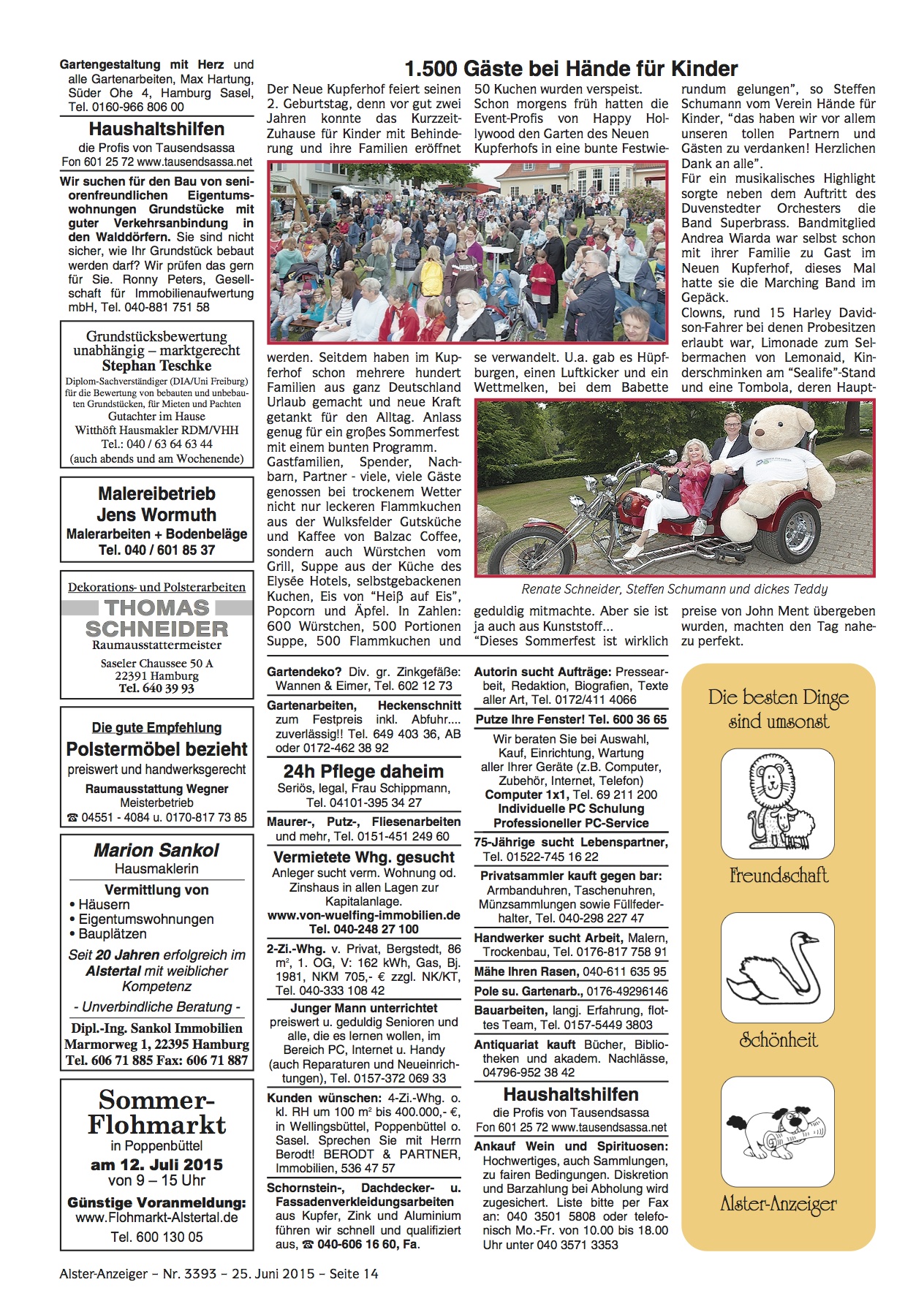 Bbbb